ПОЯСНЮВАЛЬНА ЗАПИСКА№ ПЗН-54361 від 15.05.2023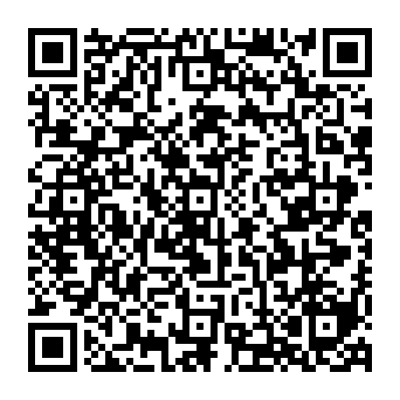 до проєкту рішення Київської міської ради: Про передачу громадянці Кудикіній Надії Василівні, члену дачного кооперативу письменників «Конча-Заспа», у приватну власність земельної ділянки для ведення садівництва на 
вул. Конча-Озерній, 3-в (дачний кооператив письменників «Конча-Заспа») у Голосіївському районі міста КиєваФізична особа:2. Відомості про земельну ділянку (кадастровий № 8000000000:90:390:0033)Обґрунтування прийняття рішення.Відповідно до Земельного кодексу України та Порядку набуття прав на землю із земель комунальної власності у місті Києві, затвердженого рішенням Київської міської ради                            від 20.04.2017 № 241/2463, Департаментом земельних ресурсів виконавчого органу Київської міської ради (Київської міської державної адміністрації) розроблено проєкт рішення Київської міської ради.Мета прийняття рішення.Метою прийняття рішення є забезпечення реалізації встановленого Земельним кодексом України права особи на оформлення права власності на землю.Особливі характеристики ділянки.Стан нормативно-правової бази у даній сфері правового регулювання.Загальні засади та порядок передачі земельних ділянок у власність зацікавленим особам визначено Земельним кодексом України та Порядком набуття прав на землю із земель комунальної власності у місті Києві, затвердженим рішенням Київської міської ради від 20.04.2017 № 241/2463.Проєкт рішення не містить інформації з обмеженим доступом у розумінні статті 6 Закону України «Про доступ до публічної інформації».Фінансово-економічне обґрунтування.Реалізація рішення не потребує додаткових витрат міського бюджету.Прогноз соціально-економічних та інших наслідків прийняття рішення.Рішення не тягне за собою жодних соціально-економічних та інших наслідків.Доповідач: директор Департаменту земельних ресурсів Валентина ПЕЛИХПІБ:                Кудикіна Надія ВасилівнаКлопотання:     від 09.05.2023 номер 653832737 Місце розташування (адреса):вул. Конча-Озерна, 3-в (дачний кооператив письменників «Конча-Заспа»)  у Голосіївському районі міста Києва  Площа:                                         0,1200 га Вид та термін користування:власність Вид використання:                    для ведення садівництва  Наявність будівель  і споруд на ділянці:Земельна ділянка забудована садовим будинком № 3в загальною площею 701,1 кв. м                                                           (літера А площею 533,7 кв. м, літера Б площею 167,4 кв. м) та гаражем літера В площею 77,3 кв.м, які належать громадянці Кудикіній Н. В. на підставі ухвали Святошинського районного суду м. Києва від 17.11.2015                      № 2/759/6421/15 (право власності зареєстровано 08.12.2015, номер запису про право власності 12462322, реєстраційний номер об'єкта нерухомого майна 801086480000, інформація з Державного реєстру речових прав на нерухоме майно від 15.05.2023 № 332240586). Наявність ДПТ:Детальний план території відсутній. Функціональне призначення   згідно з Генпланом:Відповідно до Генерального плану міста Києва, затвердженого рішенням Київської міської ради                          від 28.03.2002 № 370/1804, земельна ділянка за функціональним призначенням належить до території колективних садів та дач. Правовий режим:Земельна ділянка належить до земель комунальної власності територіальної громади міста Києва. Розташування в зеленій зоні:Земельна ділянка не входить до зеленої зони.  Інші особливості:   Заявницею подано довідку дачного кооперативу письменників «КОНЧА ЗАСПА» від 20.03.2012 № 6 про те, що вона є членом дачного кооперативу згідно з рішенням Загальних зборів членів кооперативу (протокол                           від 07.11.1999 № 1).   Зазначаємо, що Департамент земельних ресурсів не може перебирати на себе повноваження Київської міської ради та приймати рішення про передачу або відмову в передачі у власність земельної ділянки, оскільки відповідно до  пункту 34 частини першої статті 26 Закону  України «Про  місцеве  самоврядування  в Україні» та статей 9, 122 Земельного кодексу України такі питання вирішуються виключно на пленарних засіданнях сільської, селищної, міської ради.     Зазначене підтверджується, зокрема, рішеннями Верховного Суду від 28.04.2021 у справі № 826/8857/16,            від 17.04.2018 у справі № 826/8107/16, від 16.09.2021 у справі № 826/8847/16.      Зважаючи на вказане, цей проєкт рішення направляється для подальшого розгляду Київською міською радою відповідно до її Регламенту.Директор Департаменту земельних ресурсівВалентина ПЕЛИХ